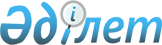 О внесении дополнения в постановление Правительства Республики Казахстан от 28 мая 2019 года № 327 "Об утверждении перечня инвестиционных проектов, предлагаемых к финансированию за счет средств негосударственных займов под государственные гарантии, на 2019 год"Постановление Правительства Республики Казахстан от 29 октября 2019 года № 806.
      Правительство Республики Казахстан ПОСТАНОВЛЯЕТ:
      1. Внести в постановление Правительства Республики Казахстан от 28 мая 2019 года № 327 "Об утверждении перечня инвестиционных проектов, предлагаемых к финансированию за счет средств негосударственных займов под государственные гарантии, на 2019 год" (САПП Республики Казахстан, 2019 г., № 16 ст. 153) следующее дополнение:
      перечень инвестиционных проектов, предлагаемых к финансированию за счет средств негосударственных займов под государственные гарантии, на 2019 год, утвержденный указанным постановлением:
      дополнить строкой, порядковый номер 3, следующего содержания:
      "
      ".
      2. Настоящее постановление вводится в действие со дня его подписания и подлежит официальному опубликованию.
					© 2012. РГП на ПХВ «Институт законодательства и правовой информации Республики Казахстан» Министерства юстиции Республики Казахстан
				
3
Реконструкция коридора Центр-Юг "Астана – Караганда - Балкаш - Алматы" автомобильной дороги республиканского значения "Капшагай - Курты" км 0-67
39134495,16 тысяч тенге
2019-2022
до 34479731,42 тысяч тенге
акционерное общество "Нацинальная компания "КазАвто-Жол"
Европейский Банк Реконструкции и Развития
      Премьер-Министр
Республики Казахстан 

А. Мамин
